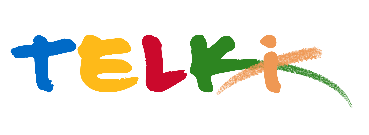 Telki Község Önkormányzata2089 Telki, Petőfi u.1.Telefon: (06) 26 920 801E-mail: hivatal@telki.huwww.telki.huELŐTERJESZTÉS A képviselő-testület 2022. március 10-i rendes ülésére Napirend tárgya:A szavazatszámláló bizottsági tagok megválasztásaA napirendet tárgyaló ülés dátuma: 			2022. 03.10. A napirendet tárgyaló ülés: 				Képviselő-testület Előterjesztő: 						dr. Lack Mónika jegyzőAz előterjesztést készítette: 				dr. Lack Mónika jegyző		 A napirendet tárgyaló ülés típusa: 			nyílt / zárt A napirendet tárgyaló ülés típusa:			rendes / rendkívüliA határozat elfogadásához szükséges többség típusát: egyszerű / minősített A szavazás módja: 					nyílt / titkos 1.Előzmények, különösen az adott tárgykörben hozott korábbi testületi döntések és azok végrehajtásának állása: 2. Jogszabályi hivatkozások: A választási eljárásról szóló 2013. évi XXXVI. törvény3. Költségkihatások: központi normatíva4. Tényállás bemutatása: Áder János Magyarország köztársasági elnöke az országgyűlési képviselők 2022. évi általános választását és az országos népszavazást 2022. április 3. napjára tűzte ki. A választási bizottságok a választópolgárok független, kizárólag a törvénynek alárendelt szervei, amelyeknek elsődleges feladata a választási eredmény megállapítása, a választások tisztaságának, törvényességének biztosítása, a pártatlanság érvényesítése és szükség esetén a választás törvényes rendjének helyreállítása. A választási eljárásról szóló 2013. évi XXXVI. törvény (a továbbiakban: Ve.) az alábbi szabályokat tartalmazza a szavazatszámláló bizottságokkal (továbbiakban: SZSZB ) kapcsolatban. A SZSZB-nek legalább öt tagból kell állnia. A SZSZB három tagját és szükséges számban póttagokat a települési önkormányzat képviselő-testülete az országgyűlési képviselők általános választásának kitűzését követően, legkésőbb a szavazás napja előtti huszadik napon választja meg; személyükre a helyi választási iroda vezetője tesz indítványt. A 2022. április 3. napjára kitűzött országgyűlési képviselő-választás eljárási határidőinek és határnapjainak megállapításáról szóló 1/2022. (I.11.) IM rendelet 2. § (2) bekezdése szerint a szavazatszámláló bizottság három tagját és szükséges számban póttagokat a települési önkormányzat képviselő-testülete legkésőbb 2022. március 14-én 16.00 óráig választja meg. Minden szavazókörben szavazatszámláló bizottság (továbbiakban: SZSZB) működik. Telki községben 4 szavazókör működik. A SZSZB tagjait és a póttagokat települési szinten kell megválasztani. Ez biztosít megfelelő rugalmasságot a helyi választási iroda (továbbiakban: HVI) vezetője számára, hogy szükség szerint ossza be a tagokat az egyes szavazókörökbe. Az SZSZB tehát legalább öt tagból áll, melyek közül három választott tag, a többi tag megbízással válik a bizottság tagjává. A SZSZB-nek – a választott tagokon felüli – további két-két tagját a választókerületben jelöltet, illetve listát állító jelölő szervezet, valamint a választókerületben induló független jelölt bízhatja meg, legkésőbb a szavazás napját megelőző 16. napig, azaz 2022. március 26- án 16 óráig. A bejelentést a HVI vezetőnél kell megtenni. Az SZSZB választott tagjaira vonatkozó összeférhetetlenségi szabályok az alábbiak:  A SZSZB-nek nem lehet tagja - a köztársasági elnök, - a háznagy, - képviselő, - alpolgármester, - jegyző, - másik választási bizottság tagja, választási iroda tagja, - a Magyar Honvédséggel szolgálati jogviszonyban álló személy, valamint - jelölt. A SZSZB választott tagja továbbá nem lehet - párt tagja, - a választókerületben jelöltet állító jelölő szervezet tagja, - a választókerületben induló jelölt hozzátartozója, - a központi államigazgatási szervekről, valamint a Kormány tagjai és az államtitkárok jogállásáról szóló törvény szerinti központi államigazgatási szervvel vagy a választási bizottság illetékességi területén hatáskörrel rendelkező egyéb közigazgatási szervvel kormányzati szolgálati jogviszonyban, szolgálati vagy más, munkavégzésre irányuló jogviszonyban álló személy a közalkalmazott kivételével, állami vezető. A SZSZB választott tagjának az adott település területén lakcímmel kell rendelkeznie, valamint szerepelnie kell a központi névjegyzékben választópolgárként. A választott tagnál további feltétel, hogy olyan személynek kell lennie, aki az országgyűlési képviselők választásán jelöltként indulhat. A SZSZB választott tagjait tiszteletdíj illeti meg, azonban a megbízott tag esetében tiszteletdíj nem kerül megállapításra. A választott és megbízott tagjainak jogai és kötelezettségei egyébként azonosak. A SZSZB tagjainak és póttagjainak (mind a választott, mind a megbízott tagoknak) esküt vagy fogadalmat kell tenniük, melynek legkésőbb a szavazást megelőző második napon – azaz 2022. április 1. napjáig - meg kell történnie. Az eskü- vagy fogadalomtétel legfontosabb jogi hatása, hogy a választási bizottság tagja csak ezt követően gyakorolhatja jogait. A bizottsági tagságra érkezett jelentkezéseket a Helyi Választási Iroda megvizsgálta, minden jelölt nyilatkozott arról, hogy a Ve. szerinti összeférhetetlenség velük szemben nem áll fenn. A javasolt tagok listáját az előterjesztés határozati javaslata tartalmazza. A Ve. 25. § alapján a választási bizottság választott tagjaira tett indítványhoz módosító javaslat nem nyújtható be, valamint a választási bizottság tagjainak megválasztásáról egy szavazással dönt a képviselő-testület. Telki, 2022. március 7.												Deltai Károly												polgármesterHatározati javaslatTelki község ÖnkormányzatKépviselő-testülete/2022. (III.    ) számú Önkormányzati határozataSzavazatszámláló bizottsági tagok megválasztása1.Telki Község Önkormányzat Képviselő-testülete a választási eljárásról szóló 2013. évi XXXVI. törvény 24. § (1) bekezdésében kapott felhatalmazás alapján a Telki községben működő szavazatszámláló bizottságok tagjainak és póttagjainak a határozat melléklete szerinti az alábbi személyeket választja meg:Szavazatszámláló bizottsági tagok:dr. Dobsáné Gregor Éva 		2089 Telki, Harangvirág u. 26.dr. Király Kata 				2089 Telki, Berkenye u. 36.Kampantais – Heillinger Szabina 	2089 Telki, Rákóczi u. 53.Komáromi Irén 			2089 Telki, Tölgyfa u. 7/B.Gerhát Józsefné 			2089 Telki, Pipacs u. 2.Pethő Réka 				2089 Telki, Vadrózsa u. 7.Polló László 				2089 Telki, Völgy u. 17-19.Laczkó Sándorné 			2089 Telki, Erdő u. 11.Szakács Ildikó Katalin 			2089 Telki, Fenyves u. 1.Gedai Károlyné 			2089 Telki, Legelődombi út 59.Fülöpp Miklós 				2089 Telki Orgona u. 22.Juhos Kiss Gellért 			2089 Telki, Árnyas u. 6.Olajos Artúr 				2089 Telki, Szőlő sor 5.Dura Béláné 				2089 Telki, Szajkó u. 18.Weisz Kamilla  			2089 Telki, Gyöngyvirág u. 48.Fábián Tamás Gábor 			2089 Telki, Akácos út 10.Barczine Babos Mária 			2089 Telki, Repkény u. 18.Bajnay Rudolf József			2089 Telki, Berkenye u. 30.Thirringné Vig Enikő Anna		2089 Telki, Repkény u. 14.dr. Móritz Melinda Aranka		2089 Telki, Muskátli u.16.Csernátoni Aranka			2089 Telki, Muskátli u.16.2. A Képviselő-testület utasítja a jegyzőt, hogy a megválasztott szavazatszámláló bizottsági tagok eskütételének megszervezéséről és a szavazás lebonyolítására való felkészítéséről gondoskodjon.Határidő: FolyamatosFelelős: Jegyző